ที่ มท ๐๘๐๓.๓/ว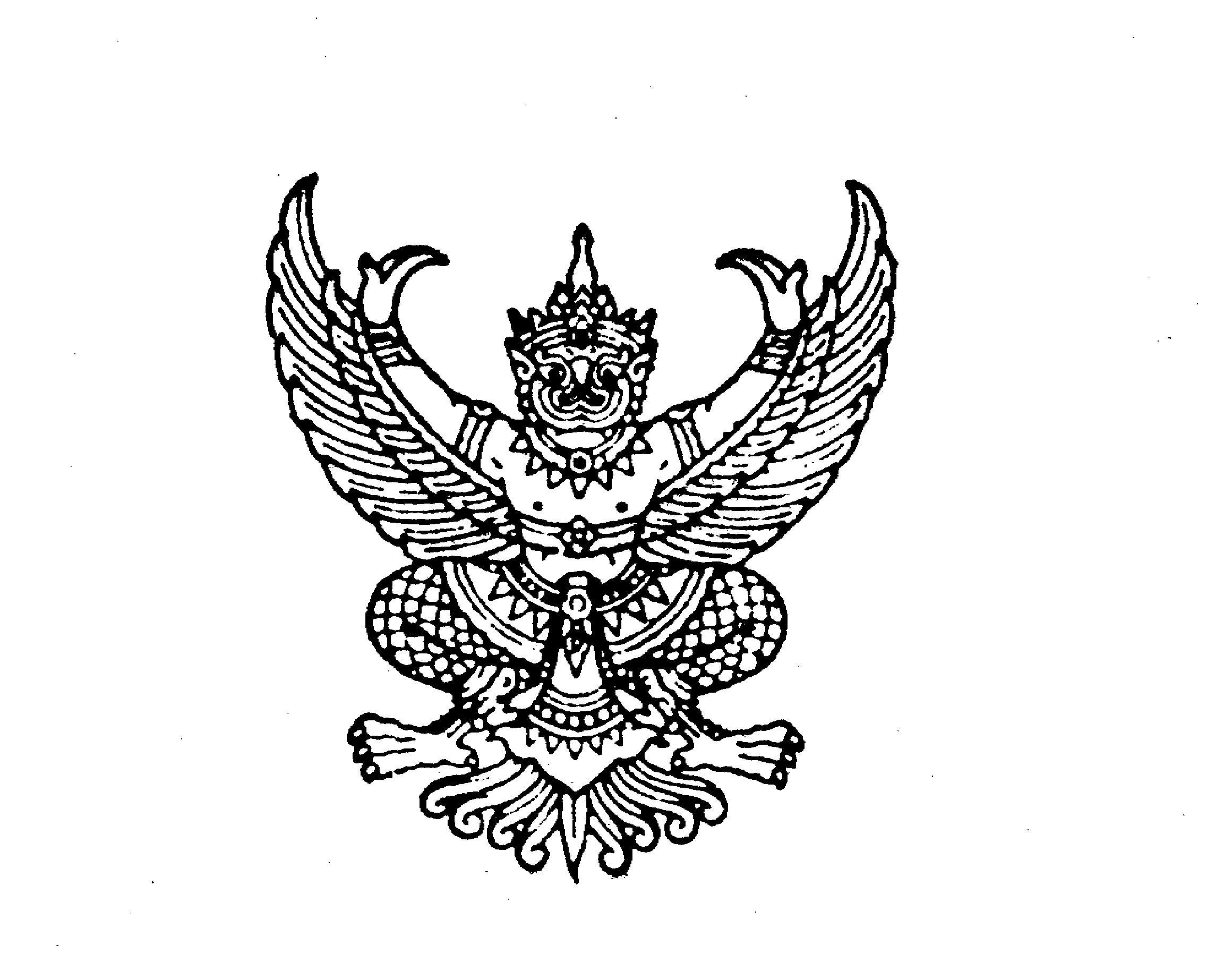 ถึง  สำนักงานส่งเสริมการปกครองท้องถิ่นจังหวัด ทุกจังหวัดด้วยขณะนี้ใกล้สิ้นปีงบประมาณ พ.ศ. ๒๕๖๓ กรมบัญชีกลางให้เตรียมการและดำเนินการขอใช้จ่ายเงินงบประมาณ รวมถึงบันทึกรายการในระบบ GFMIS ได้อย่างถูกต้องและครบถ้วน จึงให้ดำเนินการ ดังนี้ รายการขอเบิกในระบบ GFMIS    การบันทึกข้อมูลใบสั่งซื้อสั่งจ้าง (PO) รายการขอเบิกเงิน รายการปรับหมวดรายจ่าย และรายการเบิกหักผลักส่งในระบบ GFMIS ให้ดำเนินการให้แล้วเสร็จภายในวันพุธที่ ๓๐ กันยายน ๒๕๖๓ และตรวจสอบรายการขอเบิกเงินในระบบ GFMIS ด้วยคำสั่งงาน Y_DEV_80000034 : รายงานติดตามสถานะขอเบิก ผ่าน GFMIS Terminal หรือรายงานติดตามสถานะขอเบิก ผ่านระบบ GFMIS Web Online เพื่อตรวจสอบสถานะของเอกสารขอเบิก การอนุมัติเอกสารขอเบิก และการประมวลผลสั่งจ่ายเงิน  เบิกเกินส่งคืน	กรณีที่หน่วยงานมีเงินเบิกเกินส่งคืน และประสงค์จะนำเงินงบประมาณดังกล่าวไปใช้ให้ทันภายในปีงบประมาณ ขอให้นำส่งเงินและบันทึกรายการเงินเบิกเกินส่งคืนในระบบ GFMIS ภายในวันศุกร์ที่ ๒๕ กันยายน ๒๕๖๓ พร้อมทั้งตรวจสอบข้อมูลใบรับเงิน (Deposit Receipt) ที่ได้รับจากธนาคารกรุงไทย จำกัด (มหาชน) ว่าข้อมูลถูกต้องตรงกับประเภทเงินที่ระบุในใบนำฝาก (Pay In Slip) และต้องมีรายการกระทบยอดข้อมูลธนาคาร (CJ) กับข้อมูลของหน่วยงาน (R6) ในระบบด้วยรายละเอียดตามสำเนาหนังสือกรมบัญชีกลาง ด่วนที่สุด ที่ กค ๐๔๑๔.๓/ว ๔๒๐ ลงวันที่ ๙ กันยายน ๒๕๖๓ ที่แนบมาพร้อมนี้ จึงเรียนมาเพื่อทราบ และแจ้งเจ้าหน้าที่ที่เกี่ยวข้องถือปฏิบัติต่อไป กรมส่งเสริมการปกครองท้องถิ่น      กันยายน  ๒๕๖๓กองคลัง กลุ่มงานบัญชีโทร. ๐-๒๒๔๓-๒๒๒๕ โทรสาร ๐-๒๒๔๑-๙๐๒๔ผู้ประสานงาน นางสาวน้ำอ้อย สัตย์ธรรม ๐๙-๒๙๗๑-๐๔๔๓